Vymyslicky Smlouva o dílo o údržbě a servisu zdvihacího zařízení č, V0-1-2020 uzavřená níže uvedeného dne, měsíce, roku mezi podle svého prohlášení k právním úkonům způsobilými smluvními stranami: 88 ~ !--··-·· V zastoupení:. l.·--···---·----·-··------- 1 l 	-- 	.. 	.. 	_ r 		Objednatel '	-· ' ·-······-·-----·-····-·--·--··---·· .. - ~-~ - r--·- 	_ .. 	_ i ... _ .. 	.. _ .. v zastoupení: f t !	 ... _ .. Zhotovitel.l ·····-·-····--··--·------· ! [ " . ------ " ---- 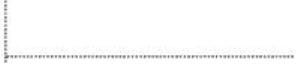 dle ust. § 2586 a násl. zákona č. 89/2012 Sb., občanský zákoník: čl. I. Smluvní strany výslovně prohlašují a podpisem této smlouvy stvrzují, že v době jejího podpisu nebylo insolvenčním soudem podle ust. § 101 zák. č. 182/2006 Sb. proti jejich společnosti zahájeno insolvenční řízení a jejich společnost není ve faktickém ani právním stavu úpadku podle ust. § 3, odst. 1, odst. 2, odst. 3 zák. č. 182/2006 Sb., a to ve formě platební neschopnosti nebo předlužením, ani jejich společnosti nehrozí úpadek podle ust. § 3, odst. 4 zák.č. 182/2006 Sb. Statutární zástupci společnosti si jsou vědomi, že v případě nepravdivosti tohoto jejich prohlášení, osobně odpovídají za veškeré škody, které druhé smluvní straně mohou vzniknout, když v opačném případě by k uzavření smluvního vztahu nikdy nedošlo. Čl. li. Doba plnění 1. Tato smlouva se uzavírá na dobu neurčitou. Čl. Ill. Předmět smlouvy Výše uvedené smluvní strany se dohodly, že zhotovitel bude provádět pro objednatele služby výslovně uvedené v čl. IV., sloupec „Vybrané služby". Není-li dále v této smlouvě výslovně uvedeno jinak, vztahují se v plném rozsahu na předmět plnění této smlouvy Všeobecné technické a obchodní podmínky pro servis společnosti VYMYSLICKÝ - VÝTAHY spol. sr. o. ( dále jen VTOP), které jsou nedílnou a podstatnou částí této smlouvy. VTOP a Ceník prací 2020 jsou přllohami č. 1 a 2 této smlouvy. 3. Detailní popis a obsah každé služby je uveden ve VTOP. 1 - Služba Pravidelná preventivní údržba „PÚ" Pravidelné provozní prohlídky „PP" Pravidelné odborné prohlídky „OP" Pravidelné odborné zkoušky „OZ" Pravidelné inspekční prohlídky „IP" Školení dozorce a řidiče výtahů „ŠD" - tx za rok Čištění prohlubně šachty „ČP" od provozních nečistot Nástup na odstraňování poruch do 4 hodin - 7-15 Nástup na odstraňování poruch do 10 hodin - 15-7 Dispečink pro vyprošťování uvíznutých osob do 1 hodiny Provádění provozní prohlídky objednatelem Čl. IV. Technická data, místo plnění a cena Objednatel se zavazuje sjednané a provedené služby převzít a v termínu splatnosti řádně a v plné výši zaplatit na bankovní konto Zhotovitele uvedené ve smlouvě. Čl.V. Fakturační a platební podmínky 1. Smluvní strany se dohodly, že za služby a činnosti provedené dle této smlouvy bude Objednavatelem Zhotoviteli vyplacena paušální odměna. Platba paušálu je čtvrtletní. Splatnost faktury 14 dnů. Práce účtované nad paušál se řídí dle aktuálního ceníku prací pro probíhající rok. Ceník a další dokumenty jsou zveřejněny na FTP serveru zhotovitele   kdy tento je online. Přístup je chráněn jménem a heslem, které obdržíte po podpisu smlouvy. 4. Změny ve výši paušálních sazeb a ceníku lze provést na základě zvýšení nákladů Zhotovitele, zejména v případě změny zákonů, vyhlášek, norem, technických, bezpečnostních, cenových, daňových nebo jiných předpisů majících vliv na konečnou cenu předmětu díla, zpravidla k 31.12. s účinností od 1. 1. následujícího kalendářního roku. Pokud dojde ke změně výše paušální odměny, je zhotovitel povinen Objednatele informovat o změně nejpozději do 3oti dnů od provedení změny. Nejméně 30 dnů před provedením změny je zhotovitel povinen písemně vyrozumět Objednatele o připravované změně. 5. V případě, že Objednatel do 3oti dnů od doručení oznámení písemně nevyjádří svůj nesouhlas se změnou výše paušální odměny a ceníku, má se za to, že Objednatel souhlasí se stanovenou odměnou, a že tato cena byla dohodnuta. 6. V případě nesouhlasu se zvýšením paušální odměny a zvýšením ceny díla dle aktuálního ceníku, může objednatel využít svého práva a smlouvu vypovědět. V takovém případě je nutné doručit výpověď smlouvy zhotoviteli písemně nejpozději ve lhůtě do 30 dnů od doručení oznámení podle čl. V. odst. 4. V takovém případě dojde k ukončení této smlouvy dnem následujícím po dni, kdy byla výpověď zhotoviteli doručena. Práce a činnosti v ceníku neuvedené budou účtovány aktuální hodinovou zúčtovací sazbou (dále jen HZS). Dopravné k úkonům, které nejsou prováděny v souvislosti s plněním díla podle čl. IV. této smlouvy, bude účtováno aktuální sazbou uvedenou v ceníku pro obě cesty (tam i zpět). Čl.VI. Práva a povinnosti stran Objednatel se zavazuje sjednané a provedené bezvadné služby převzít a v termínu splatnosti řádně a v plné výši zaplatit bezhotovostně na bankovní účet zhotovitele uvedené v této smlouvě. Zhotovitel odpovídá objednateli: za kvalitu a odbornou správnost poskytovaných plnění dle této smlouvy a za dodržování dotčených právních předpisů a příslušných norem, zejména pak dodržování zásad bezpečnosti; 2 za zajištění služby na vyproštění osob uvízlých ve výtahu podle služeb specifikovaných v čl. IV. této smlouvy; za veškeré škody, které vzniknou na majetku objednatele nebo třetích osob, v souvislosti s plněním dle této Smlouvy, a zavazuje se je nahradit především uvedením v předešlý stav, a není-li to možné, pak v penězích. Zhotovitel prohlašuje, že má řádně uzavřené pojištění odpovědnosti za škodu vzniklou jinému v souvislosti s jeho činností podle této smlouvy, a to s pojistným plněním do výše 5.000.000, --Kč. Zhotovitel se zavazuje, že během plnění této smlouvy i po jejím ukončení bude zachovávat mlčenlivost o všech skutečnostech technické a jiné povahy, o kterých se dozví v souvislosti s plněním Smlouvy. Zhotovitel je povinen neprodleně oznámit objednateli, že zařízení ohrožuje svým provozem zdraví a život osob. Objednatel se zavazuje, že: zabezpečí vstup pracovníkům zhotovitele na příslušné místo, kde se zařízení nachází; vytvoří optimální podmínky potřebné pro řádný výkon jejich činnosti dle této Smlouvy; neprodleně ohlásí případné vzniklé závady zhotoviteli; zabezpečí v pravidelných termínech splatnosti úhradu předložených faktur; poskytne zhotoviteli plnou součinnost kdykoliv o ní zhotovitel v jednotlivém případě objednatele požádá. Objednatel je oprávněn vyřadit příslušné zařízení z provozu, pokud zjistí, že zařízení ohrožuje svým provozem zdraví a život osob. Zhotovitel neodpovídá za stav zdvihacího zařízení, jeho provoz a následky v případě neoprávněného zásahu jiných osob na zdvihacím zařízení, zejména zásahu do vyhrazeného zařízení osobami bez oprávnění ve smyslu zákona č. 19/1979 Sb. a násl. předpisů, a dále v případech, kdy objednatel odmítne provedení prací bezpečnostního charakteru nebo nebylo respektováno doporučení k vyřazení zdvihacího zařízení z provozu z bezpečnostních důvodů. Obě strany se zavazují navzájem se informovat o jakýchkoli změnách majících vztah k této smlouvě. Odpovědnost za škodu způsobenou zhotovitelem je kryta pojištěním zhotovitele do výše 5 ooo 000,- Kč pojistné události. Zhotovitel splňuje veškeré požadavky na servisní firmy dle ČSN 27 4002. Objednatel je povinen vést při užívání zdvihacího zařízení a jeho provozu doklady a dokumentaci v rozsahu ČSN 27 4002 a násl. právních a technických předpisů. Objednatel je povinen tuto dokumentaci řádně uchovávat a vždy předložit zhotoviteli k provedení patřičných záznamů a je povinen dodržovat a plnit ostatní platná ustanovení všech právních předpisů a norem, které se k užívání a bezpečnému provozu zdvihacího zařízení vztahují. Objednatel nesmí užívat zdvihací zařízení, strojovnu a šachtu k jiným účelům. Objednatel zajistí včasný a bezpečný přístup k zařízení, které souvisí s plněním předmětu této smlouvy. Zhotovitel je povinen seznámit objednatele po každé odborné prohlídce a odborné zkoušce s jejím výsledkem a případným návrhem na potřebná opatření k zajištění další bezpečnosti a provozuschopnosti zařízení. Zhotovitel bude informovat objednatele o podstatných změnách v normách a předpisech souvisejících s plněním předmětu smlouvy. Splnění této povinnosti zhotovitel písemně uvede do dokumentace zdvihacího zařízení a nechá si zástupcem objednatele potvrdit podpisem. Inspekční prohlídky budou zajišťovány na základě objednávky objednatele zhotovitelem. VII. Ukončení smlouvy a porušení smluvních povinností 	1. 	Není-li dále ve smlouvě výslovně uvedeno jinak, smlouva zaniká: písemnou dohodou obou stran; výpovědí; odstoupením od smlouvy. Smlouvu je možno měnit nebo doplňovat pouze písemným číslovaným dodatkem, podepsaným oprávněnými zástupci smluvních stran, s výjimkou cenových podmínek. Dodatky zhotovuje a čísluje zhotovitel. Smluvní strany se na základně vzájemného souhlasu mohou písemnou dohodou dohodnout na ukončení této smlouvy za těchto podmínek: v dohodě o ukončení smlouvy vypořádány všechny vzájemné pohledávky obou smluvních stran a tyto budou v dohodnuté lhůtě smluvními stranami navzájem v plné míře uspokojeny; v rámci uzavření dohody o ukončení smlouvy ke dni jejího podpisu a nabytí platnosti se stávají veškeré dosud nesplatné závazky obou smluvních stran splatnými; platnost dohody o ukončení smlouvy nastává v den jejího podpisu, účinnost nastává ke dni, kdy budou vzájemné závazky obou smluvních stran prokazatelně vyrovnány; 3 - smluvní strany jsou povinny si navzájem vydat písemné potvrzení o tom, že druhá smluvní strana vůči smluvní straně vyrovnala veškeré její závazky. Každá ze smluvních stran je oprávněna tuto smlouvu ukončit výpovědí bez udání výpovědního důvodu, a to v tříměsíční výpovědní době, která počíná běžet od prvého dne kalendářního měsíc následujícího po jejím doručení druhé smluvní straně. Písemná výpověď smlouvy o dílo musí být zaslána a doručena druhé smluvní straně do jejího sídla prokazatelným způsobem. Objednatel má právo odstoupit od smlouvy vedle zákonných důvodů i v případě: prokázání opakovaného nedodržování termínu, rozsahu a kvality prací ve smlouvě sjednaných, které by bránily bezpečnému užívání a provozní způsobilosti zdvihacího zařízení; rozhodnutí vlastníka stavby o změně účelu a způsobu používání předmětného zařízení. 7. Zhotovitel má právo odstoupit od smlouvy vedle zákonných důvodů i v případě, že: zjistí na servisovaném zdvihacím zařízení zásahy jiných osob podnikajících ve stejném předmětu činnosti jako zhotovitel, případně neoprávněné zásahy jiných osob; objednatel odmítne návrh zhotovitele na provedení prací nutných k zajištění bezpečného provozu zdvihacího zařízení, resp. tyto práce neobjedná; objednatel předem neprojedná se zhotovitelem změnu druhu a účelu způsobu používání zdvihacího zařízení; nebude objednatelem provedena úhrada všech jeho finančních závazků vůči zhotoviteli ve lhůtě splatnosti. Odstoupení od smlouvy je účinné následujícího dne po dni jeho doručení druhé straně formou doporučeného dopisu. Za pozdní uhrazení faktury objednatelem se ujednávají úroky ve výši 0,05 % z dlužné částky za každý den prodlení. Čl. VIII. Řešení vzájemných sporů, volba práva, věcná a místní příslušnost soudu. Smluvní strany se navzájem tímto dohodly, že veškeré spory vyplývající ze vzájemné odpovědnosti za plnění předmětu smlouvy, plnění ostatních smluvních a zákonných povinností každou smluvní stranou, odpovědnost za vznik a náhradu škody, kterou si smluvní strany případně navzájem způsobí, budou především řešit vzájemným jednáním s cílem dosáhnout vzájemně uspokojivého řešení pro obě smluvní strany a plného narovnání všech vzájemných smluvních a zákonných povinností smluvních stran a to za podmínek níže uvedených takto: Doručení písemné výzvy s programem jednání a listinami vztahujícími se k předmětu jednání (např. Protokoly o nesplnění povinnosti druhé smluvní strany, zjišťovací protokoly o vzniku škody, zápisy atd.) druhé smluvní straně se svoláním osobního jednání zástupců obou smluvních stran v sídle svolatele jednání, a to nejpozději ve lhůtě 15 dnů od doručení výzvy. Sepsání závazného protokolu o jednání s jeho závěry vedoucími k odstranění vad, škod atd., které jednáním jedné smluvní strany druhé vznikly, jakožto uzavření dohody o náhradě případných škod a jejich uhrazení v závazném termínu. Protokol o jednání bude vždy stvrzen jako správný a úplný podpisy pověřených zástupců smluvních stran. V případě, že druhá smluvní strana se z jakéhokoliv důvodu nezúčastní svolaného jednání uvedeného v odst. 1. písm. a), nedojde ke vzájemné dohodě, nebo zavázaná smluvní strana nesplní svůj závazek vyplývající ze závazného protokolu o jednání s jeho závěry, vyplývající z dohody o náhradě škody uzavřené podle odst. 1 písm. b ), je druhá smluvní strana oprávněna věc řešit příslušnou žalobou podanou k soudu. Pro případ řešení vzájemných sporů vyplývajících z neuskutečněného plnění smlouvy o dílo a jejich dodatků se smluvní strany tímto výslovně dohodly: Na místní a věcné příslušnosti obecného soudu, kterým je vždy místně a věcně příslušný obecný soud (tj. okresní, respektive krajský soud) dle sídla objednatele na území České republiky. Na volbě hmotného práva, kterým se smluvní a závazkové vztahy obou smluvních stran řídí a kterým je vždy zákon č. 89/2012 Sb., občanský zákoník, a to bez ohledu na osobu a povahu druhého účastníka smlouvy a bez ohledu na místo uzavření smlouvy, které může být i mimo území české republiky, Na volbě procesního práva, podle kterého se bude případný soudní spor vždy před soudy projednávat a podle kterého budou soudy vést řízení, kterým je vždy zákon č. 99/1963 Sb., občanský soudní řád a další procesní předpisy České republiky. Smluvní strany se podpisem této smlouvy o dílo navzájem zavazují pod sankcí neúčinnosti právního jednání a jednání učiněných v rozporu s dohodou uzavřenou v čl. VIII. této smlouvy, tuto vzájemnou dohodu dodržovat a podle ní postupovat. 4 - Čl. IX. Zpracovatelská doložka zpracování osobních údajů Objednatel a Zhotovitel se zavazují, že budou dodržovat veškeré povinnosti, které pro ně vyplývají ze zákona č. 110/2019 Sb. o zpracování osobních údajů. Čl.X. Závěrečná ujednání Tato smlouva je platná a účinná datem jejího podpisu. Smlouva je vyhotovena ve dvou stejnopisech majících právní sílu originálu, z nichž objednatel obdrží pro svoji potřebu jeden stejnopis a zhotovitel obdrží jeden stejnopis. Smluvní strany prohlašují, že podpisem této dohody se ruší veškerá předchozí ujednání smluvních stran, popř. jejich právních předchůdců, ohledně údržby a servisu zdvihacího zařízení. Smluvní strany po pozorném přečtení smlouvy, VTOP a ceníku prací výslovně prohlašují, že jejich obsah odpovídá právním následkům jimi předvídaným a očekávaným, že tuto smlouvu uzavírají svobodně, vážně a určitě, nikoli v tísni nebo za nápadně nevýhodných podmínek pro některou ze smluvních stran, na důkaz toho tuto smlouvu jako správnou podepisují. Nedílnou přílohou této smlouvy tvoří - Všeobecné technické a obchodní podmínky pro servis společnosti VYMYSLICKÝ - VÝTAHY spol. s r.o. (příloha č. 1), Ceník prací 2020 (příloha č. 2), výpis z RES objednatele (příloha č. 3), registrace k dani z přidané hodnoty zhotovitele (příloha č. 4). V Novém Městě nad Metují, dne 2.1.2020 V Jarošově, dne 2.1.2020 ·--~ 	Objednatel 	Balcarová J Zhotovitel s - VymyslickýNázev Městské středisko sociálních služeb OÁZA Nové Město nad Metují Městské středisko sociálních služeb OÁZA Nové Město nad Metují Městské středisko sociálních služeb OÁZA Nové Město nad Metují Sídlo T. G. Masaryka 1424, 54901 Nové Město nad Metují T. G. Masaryka 1424, 54901 Nové Město nad Metují T. G. Masaryka 1424, 54901 Nové Město nad Metují IČ ! DIČ Registrace k dani DPH - není plátce Registrace k dani DPH - není plátce Zápis v registru ekonomických subjektů Zápis v registru ekonomických subjektů i Banka I č. účtu Jméno tel/email Název VYMYSLICKY-VÝTAHY spol. s r.o. VYMYSLICKY-VÝTAHY spol. s r.o. Sídlo Pivovarská 542, Jarošov, 686 01 Pivovarská 542, Jarošov, 686 01 IČ I DIČ ( Registrace k dani DPH č Registrace k dani DPH č Registrace k dani DPH č Registrace k dani DPH č Zápis v obchodním rejstříku u KS v Brně, oddíl C, vložka 4030 Zápis v obchodním rejstříku u KS v Brně, oddíl C, vložka 4030 Zápis v obchodním rejstříku u KS v Brně, oddíl C, vložka 4030 Zápis v obchodním rejstříku u KS v Brně, oddíl C, vložka 4030 Banka a.s. I č, účtu I č, účtu Jméno tel email Ev. číslo Nosnost Stanic/ Typ Rok Cena Kč/ za měsíc Cena Kč/ za měsíc Ev. číslo (Kg] Nástupišť výtahu Umístění výroby Vybrané služby Cena Kč/ za měsíc Cena Kč/ za měsíc MSSS, T. G. Masaryka 1424, Nové 1200 4/4 OT Město nad Metují 2019 1,3,6,7,8, 10, 11 X 1340 Kč Cena celkem bez DPH Cena celkem bez DPH 1340 Kč 